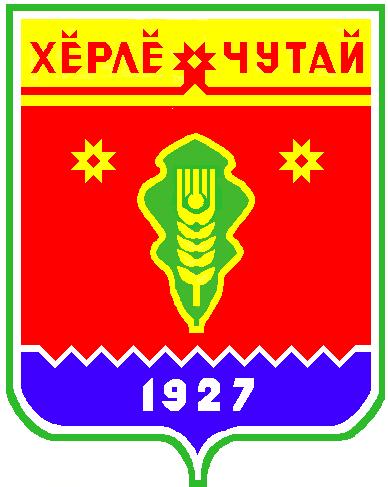 Постановлениеадминистрации  Атнарского сельского поселения Красночетайского района Чувашской Республики «Об утверждении оценки стоимости расходного обязательства (полномочия) субъекта Российской Федерации без учета государственной (муниципальной) собственности»от  16.12.2020 г. №76        Администрация Атнарского сельского поселения Красночетайского района Чувашской Республики  ПОСТАНОВЛЯЕТ:1. Утвердить оценки  стоимости расходного обязательства (полномочия) субъекта Российской Федерации без учета расходов на осуществление капитальных вложений в объекты государственной (муниципальной) собственности (согласно приложения)2. Настоящее постановление вступает в силу после его официального опубликования в печатном издании «Вестник Атнарского сельского поселения».Глава Атнарского сельского поселения                                      А.А.НаумоваПостановлениеадминистрации  Атнарского сельского поселения Красночетайского района Чувашской Республики «О признании утратившим силу постановлениеАдминистрации Атнарского сельского поселения № 48 от 17.09.2020»от  16.12.2020 г. №77Администрация Атнарского сельского поселения Красночетайского района Чувашской Республики  ПОСТАНОВЛЯЕТ:1. Признать утратившим силу постановление администрации Атнарского сельского поселения Красночетайского района Чувашской Республики № 48 от 17.09.2020 « Об утверждении   Порядка организации сбора отработанных ртутьсодержащих ламп на территории Атнарского сельского поселения.2. Настоящее постановление вступает в силу после его официального опубликования в печатном издании «Вестник Атнарского сельского поселения».Глава Атнарского сельского поселения                                      А.А.НаумоваПостановлениеадминистрации  Атнарского сельского поселения Красночетайского района Чувашской Республики «Об определении на территории Атнарского сельского поселения Красночетайского района Чувашской Республики места первичного сбора и размещения отработанных ртутьсодержащих ламп»от  16.12.2020 г. №78Во исполнение Постановления Правительства Российской Федерации от 3 сентября 2010 года N 681 "Об утверждении Правил обращения с отходами производства и потребления в части осветительных устройств, электрических ламп, ненадлежащие сбор, накопление, использование, обезвреживание, транспортирование и размещение которых может повлечь причинение вреда жизни, здоровью граждан, вреда животным, растениям и окружающей среде", в соответствии с Федеральным законом от 6 октября 2003 г. N 131-ФЗ "Об общих принципах организации местного самоуправления в Российской Федерации", на основании Устава Атнарского сельского поселения, администрация Атнарского сельского поселения  ПОСТАНОВЛЯЕТ:1. Определить на территории Атнарского сельского поселения место первичного сбора и размещения отработанных ртутьсодержащих ламп у потребителей ртутьсодержащих ламп(кроме потребителей ртутьсодержащих ламп, являющихся собственниками, нанимателями, пользователями помещений в многоквартирных домах и имеющих заключенный собственниками указанных помещений договор управления многоквартирными домами или договор оказания услуг и (или) выполнения работ по содержанию и ремонту общего имущества в таких домах)отдельное помещение, расположенное по адресу: Чувашская Республика,  Красночетайский район, с. Атнары, ул. Молодежная, д. 52а (подвальное помещение,  – здание СДК).2. Определить инспектора по ВУР администрации Атнарского сельского поселения  ответственным лицом за организацию сбора и содержания места предварительного сбора и временного размещения отработанных ртутьсодержащих ламп на территории Атнарского сельского поселения.3. Утвердить форму журнала учета отработанных ртутьсодержащих ламп принятых у потребителей ртутьсодержащих ламп в администрации Атнарского сельского поселения (Приложение № 1).4. Настоящее постановление вступает в силу со дня его официального опубликования и подлежит размещению на официальном сайте Атнарского сельского поселения.5. Контроль за исполнением настоящего постановления оставляю за собой. Глава Атнарского сельского поселения                                 А.А.НаумоваПриложение 1Постановлениеадминистрации  Атнарского сельского поселения Красночетайского района Чувашской Республики «О мерах по реализации решения Собрания депутатов Атнарского сельского поселения Красночетайского района Чувашской Республики «О  бюджете Атнарского  сельского поселения Красночетайского района Чувашской Республики на 2021 год и на плановый период 2022 и 2023 годов»от  17.12.2020 г. №79В соответствии с решением Собрания депутатов Атнарского сельского поселения Красночетайского района Чувашской Республики  от  11 декабря 2020 года   № 1 «О  бюджете Атнарского сельского поселения Красночетайского района Чувашской Республики на 2021 год и на плановый период 2022 и 2023 годов» администрация Атнарского сельского поселения Красночетайского района Чувашской Республики  п о с т а н о в л я е т: 1.  Принять к исполнению  бюджет Атнарского сельского поселения Красночетайского района Чувашской Республики на 2021 год и на плановый период 2022 и 2023 годов, утвержденный решением Собрания депутатов Атнарского сельского поселения Красночетайского района Чувашской Республики от 11 декабря 2020 года № 1 «О бюджете Атнарского сельского поселения Красночетайского района Чувашской Республики на 2021 год и на плановый период 2022 и 2023 годов» (далее – решение о бюджете).2. Администрации Атнарского сельского поселения Красночетайского района Чувашской Республики:обеспечить качественное исполнение бюджета Атнарского сельского поселения Красночетайского района Чувашской Республики на 2021 год и на плановый период 2022 и 2023 годов; осуществлять мониторинг финансового обеспечения социально значимых и первоочередных расходов бюджета Атнарского сельского поселения Красночетайского района Чувашской Республики, гарантирующих реализацию возложенных на администрацию Атнарского сельского поселения Красночетайского района Чувашской Республики полномочий;при формировании прогноза кассовых выплат из бюджета Атнарского сельского поселения Красночетайского района Чувашской Республики исходить из необходимости равномерного и эффективного использования средств местного бюджета в течение             2021 года;не допускать образования просроченной кредиторской задолженности по заключенным договорам (муниципальным контрактам);обеспечить включение в договоры (муниципальные контракты) условия о праве муниципального заказчика Атнарского сельского поселения Красночетайского района Чувашской Республики производить оплату по договору (муниципальному контракту) за вычетом (с удержанием) соответствующего размера неустойки (пеней, штрафов) в случае неисполнения или ненадлежащего исполнения поставщиком (подрядчиком, исполнителем) обязательств, возникающих из договора (муниципального контракта).3. Утвердить прилагаемый перечень мероприятий по реализации решения о бюджете согласно приложению к настоящему постановлению.4. Установить, что в 2021 году:4.1) исполнение бюджета Атнарского сельского поселения Красночетайского района Чувашской Республики осуществляется в соответствии со сводной бюджетной росписью бюджета Атнарского сельского поселения Красночетайского района Чувашской Республики, бюджетными росписями главных распорядителей средств бюджета Атнарского сельского поселения Красночетайского района Чувашской Республики и кассовым планом исполнения бюджета Атнарского сельского поселения Красночетайского района Чувашской Республики;4.2) Управление Федерального казначейства по Чувашской Республике обеспечивает учет бюджетных и денежных обязательств получателей средств  бюджета Атнарского сельского поселения Красночетайского района Чувашской Республики в порядке, установленном  финансовым отделом администрации Красночетайского района; 4.3) получатели средств бюджета Атнарского сельского поселения Красночетайского района Чувашской Республики при заключении договоров (муниципальных контрактов) о поставке товаров, выполнении работ и оказании услуг в пределах доведенных им в установленном порядке соответствующих лимитов бюджетных обязательств на 2021 год:а) вправе предусматривать авансовые платежи с последующей оплатой денежных обязательств в следующем порядке:в размере до 100 процентов суммы расходного обязательства, но не более лимитов бюджетных обязательств, доведенных на соответствующий финансовый год, – по договорам (муниципальным контрактам) об оказании услуг связи, обучении на курсах повышения квалификации, участии в научных, методических, научно-практических и иных конференциях и семинарах, о подписке на печатные и электронные издания и об их приобретении; по договорам обязательного страхования гражданской ответственности владельцев транспортных средств; на осуществление почтовых расходов, приобретение авиа- и железнодорожных билетов, билетов для проезда городским и пригородным транспортом и путевок на санаторно-курортное лечение;в размере до 100 процентов суммы заявки на получение наличных денежных средств, перечисляемых на расчетную (дебетовую) карту (без представления документов), – на приобретение горюче-смазочных материалов, почтовых марок и конвертов;в размере до 20 процентов суммы договора (муниципального контракта), но не более 20 процентов лимитов бюджетных обязательств, доведенных на соответствующий финансовый год, если иное не предусмотрено законодательством Российской Федерации и законодательством Чувашской Республики и нормативно-правовым документом администрации Атнарского сельского поселения Красночетайского района Чувашской Республики, – по остальным договорам (муниципальным контрактам), за исключением муниципальных контрактов, указанных в подпункте 4.4 настоящего пункта;б) обязаны не допускать просроченной кредиторской задолженности по принятым денежным обязательствам;4.4) в договорах (муниципальных контрактах) на поставки товаров, выполнение работ, оказание услуг по строительству и реконструкции, в том числе с элементами реставрации, или техническому перевооружению объектов капитального строительства, выполнение которых планируется осуществить полностью или частично за счет средств  бюджета Атнарского сельского поселения Красночетайского района Чувашской Республики, и на приобретение объектов недвижимого имущества в муниципальную собственность Атнарского сельского поселения Красночетайского района Чувашской Республики, заключение которых запланировано главными распорядителями средств бюджета Атнарского сельского поселения Красночетайского района Чувашской Республики (муниципальными заказчиками объектов капитального строительства) в 2021 году, авансовые платежи не предусматриваются;4.5) муниципальным заказчикам Атнарского сельского поселения Красночетайского района Чувашской Республики необходимо обеспечить включение в договоры (муниципальные контракты) условия о предоставлении исполнителями работ (услуг) муниципальным заказчикам сведений о соисполнителях, привлекаемых для исполнения контрактов, договоров в рамках обязательств по договору (муниципальному контракту), в случаях, предусмотренных законодательством Российской Федерации.5. Не использованные по состоянию на 1 января 2021 г. межбюджетные трансферты, полученные в форме субсидий, субвенций и иных межбюджетных трансфертов, имеющих целевое назначение,   подлежат возврату в   бюджет Красночетайского района Чувашской Республики в течение первых 15 рабочих дней 2021 года.6. Остатки средств бюджета Атнарского сельского поселения Красночетайского района Чувашской Республики завершенного финансового года, поступившие на счет 40204 бюджета Атнарского сельского поселения Красночетайского района Чувашской Республики, в 2021 году подлежат перечислению в доход бюджета Атнарского сельского поселения Красночетайского района Чувашской Республики в порядке, установленном для возврата дебиторской задолженности прошлых лет получателей средств бюджета Атнарского сельского поселения Красночетайского района Чувашской Республики.В случае если средства бюджета Атнарского сельского поселения Красночетайского района Чувашской Республики завершенного финансового года, направленные на осуществление социальных выплат в соответствии с законодательством Российской Федерации и законодательством Чувашской Республики и нормативно – правовыми актами сельского поселения, возвращены в 2021 году подразделениями Банка России или кредитными организациями на счет 40204 бюджета Атнарского сельского поселения Красночетайского района Чувашской Республики по причине неверного указания в платежных поручениях реквизитов получателя платежа, получатели средств бюджета Атнарского сельского поселения Красночетайского района Чувашской Республики вправе представить в Управление Федерального казначейства по Чувашской Республике платежные документы для перечисления указанных средств по уточненным реквизитам.7. Финансовому отделу администрации Красночетайского района осуществлять в 2021 году оперативный контроль за поступлением в бюджет Атнарского сельского поселения Красночетайского района Чувашской Республики налоговых и неналоговых доходов.8. Рекомендовать межрайонной инспекции федеральной налоговой службы России   № 8 по Чувашской Республике:принимать действенные меры по обеспечению поступления налогов, сборов и других обязательных платежей в бюджет Атнарского сельского поселения Красночетайского района Чувашской Республики, сокращению задолженности по их уплате;представлять ежеквартально, до 15 числа последнего месяца квартала, в финансовый отдел администрации Красночетайского района прогноз помесячного поступления администрируемых доходов бюджета Атнарского сельского поселения Красночетайского района Чувашской Республики в разрезе кодов бюджетной классификации на очередной квартал;проводить оценку возможного изменения объемов поступлений администрируемых налогов, сборов в бюджет Атнарского сельского поселения Красночетайского района Чувашской Республики, о результатах которой оперативно информировать финансовому отделу администрации Красночетайского района.9. Администрации Атнарского сельского поселения Красночетайского района Чувашской Республики:обеспечить своевременное и качественное составление и утверждение бюджета Атнарского сельского поселения на 2021 год и на плановый период 2022 и 2023 годов и организацию мер по их реализации;не допускать образования просроченной кредиторской задолженности по принятым обязательствам;установить запрет на увеличение численности муниципальных служащих;обеспечить соблюдение утвержденных распоряжением Кабинета министров Чувашской Республики на 2021 год нормативов формирования расходов на содержание органов местного самоуправления;продлить на 2021 год действие:соглашения, заключенного с администрацией Красночетайского района, о передаче им части полномочий по вопросам формирования, исполнения, учета исполнения бюджета поселения и администрирования поступлений в бюджет Атнарского сельского поселения Красночетайского района Чувашской Республики;договора, заключенного с КУ «Централизованная бухгалтерия Красночетайского района» безвозмездного бухгалтерского обслуживания учета исполнения смет поселения.Глава администрации  Атнарского сельского поселения                                                            А.А.Наумова                                   Приложение УТВЕРЖДЕНпостановлением  администрацииАтнарского сельского поселенияКрасночетайского районаЧувашской Республикиот   17.12.2020 №79П Е Р Е Ч Е Н Ьмероприятий по реализации Решения Собрания депутатов Атнарского сельского поселения Красночетайского района Чувашской Республики от 11 декабря 2020 г.  № 1 «О бюджете Атнарского сельского поселения Красночетайского района Чувашской Республики на 2021 год и на плановый период 2022 и 2023 годов»Постановлениеадминистрации  Атнарского сельского поселения Красночетайского района Чувашской Республики «Об утверждении плана-графика закупок товаров, работ, услуг Атнарского сельского поселения на 2021 год»от  17.12.2020 г. №80В соответствии с Федеральным законом № 44-ФЗ от 05.04.2013 «О контрактной системе закупок товаров, работ, услуг для обеспечения государственных и муниципальных нужд» администрация Атнарского сельского поселения постановляет:1. Утвердить прилагаемый план-график размещения закупок товаров, выполнения работ, оказания услуг для нужд заказчика на 2021 год (приложение №1).2. Контрактному управляющему администрации поселения  разместить план-график  на официальном сайте РФ в информационно-телекоммуникационной сети «Интернет»  в соответствии с действующим законодательством.3. Опубликовать постановление в печатном издании «Вестник Атнарского сельского поселения» и разместить на официальном сайте Администрации Атнарского сельского поселения в сети Интернет. Глава администрации Атнарского сельского поселения                                                               А.А.Наумова                                     ТИПОВАЯ ФОРМА ЖУРНАЛА УЧЕТАотработанных ртутьсодержащих ламп принятых у потребителей ртутьсодержащих ламп в администрации Атнарского сельского поселения Начат ___________ 20___г.ДатаНаименование лампы, ртутьсодержащего прибора, от кого принятоКоличество отработанных ртутьсодержащих ламп и приборов, находящихся на хранении в складе, шт.Сдано специализированной организации,шт.Остаток, шт.Ответственное лицо(Ф.И.О./ подпись)123456№ ппНаименование мероприятияСрок реализацииОтветственный исполнитель12341.Подготовка предложений о предельной численности и фонде оплаты труда работников органов исполнительной власти Атнарского сельского поселения  Красночетайского района Чувашской Республики на 2021 годянварь 2021 г.финансовый отдел администрации Красночетайского района2.Принятие мер по обеспечению поступления в бюджет Атнарского сельского поселения Красночетайского района Чувашской Республики платежей по администрируемым доходам и сокращению задолженности по их уплатев течение 2021 г.главные администраторы доходов бюджета Атнарского сельского поселения Красночетайского района Чувашской Республики3.Представление в финансовый отдел администрации Красночетайского района уточненных прогнозов поступлений администрируемых доходов и источников финансирования дефицита бюджета Атнарского сельского поселения Красночетайского района Чувашской Республики в разрезе кодов бюджетной классификации и прогнозов кассовых выплат по расходам и источникам финансирования дефицита бюджета Атнарского сельского поселения Красночетайского района Чувашской Республики на очередной месяцежемесячно, не позднее предпоследнего рабочего дня текущего месяцаАдминистрация Атнарского сельского поселения Красночетайского района Чувашской Республики – главный администратор доходов бюджета Атнарского сельского поселения Красночетайского района Чувашской Республики, главный распорядитель средств бюджета Атнарского сельского поселения Красночетайского района Чувашской Республики, главный администратор источников финансирования дефицита  бюджета Атнарского сельского поселения Красночетайского района Чувашской Республики4.Внесение изменений в муниципальные программы Атнарского сельского поселения Красночетайского района Чувашской Республики в целях их приведения в соответствие с Решением о бюджетене позднее трех месяцев со дня вступления в силу Решения о бюджетеАдминистрация Атнарского сельского поселения Красночетайского района Чувашской Республики – ответственный исполнитель муниципальных программ Атнарского сельского поселения Красночетайского района Чувашской Республики ВЕСТНИК Атнарского сельского поселенияТир. 100 экз.с. Атнары, ул. Молодежная, 52аkrchet-atnar@cap.ruНомер сверстан ведущим специалистом администрации Атнарского сельского поселенияОтветственный за выпуск: А.А.НаумоваВыходит на русском  языке